2018年 10 月 9 日（火）
株式会社キングポーン報道関係者各位株式会社キングポーン、DEZAR（デザー）を10月9日リリース
～シンプルな音楽プレイヤーアプリ～株式会社キングポーン(本社：東京都中央区、代表：清水祐一、以下 キングポーン)は、iOS/Android対応のスマートフォン向けの音楽プレイヤーアプリ「DEZAR」を、2018年10月9日にリリースしました。◆DEZAR http://dezar.jp/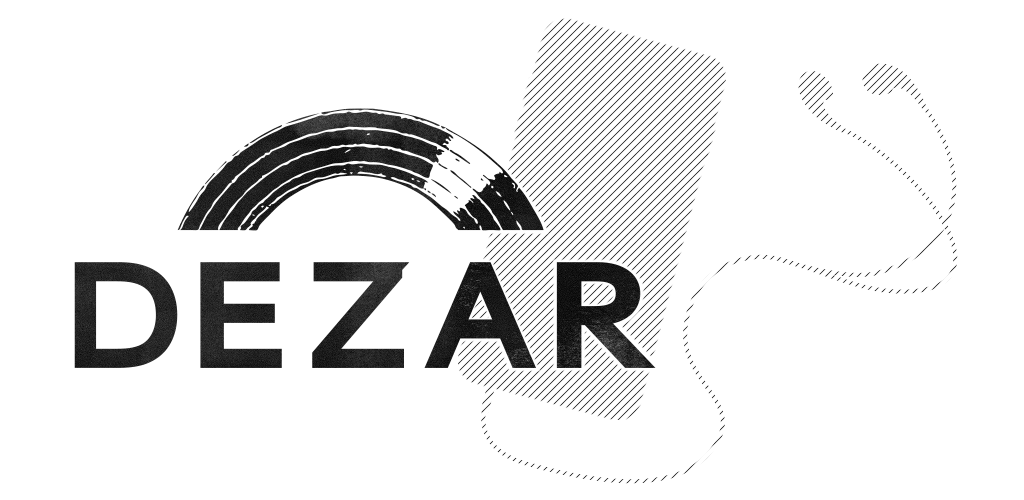 ◆iOS https://itunes.apple.com/jp/app/id1437499794?l=ja&ls=1&mt=8◆Android https://play.google.com/store/apps/details?id=jp.kingpawn.AR◆DEZARの概要スマートフォンで音楽を楽しむためのアプリケーションです。端末に保存された楽曲を楽しむことができます。ジャケットリーダー（ARカメラ）機能を搭載し、登録された画像から楽曲をダウンロードすることができます。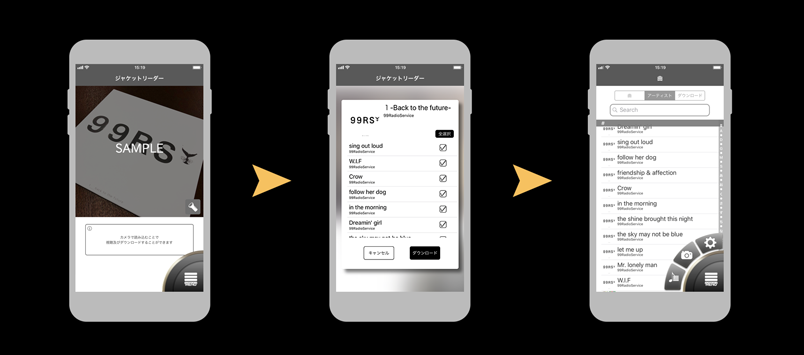 ◆DEZARの特長ダウンロード楽曲の再生端末に保存された楽曲を再生するプレイヤーアプリです。基本を押さえたシンプルなUIが特徴です。（ジャケット画像の表示・歌詞の表示）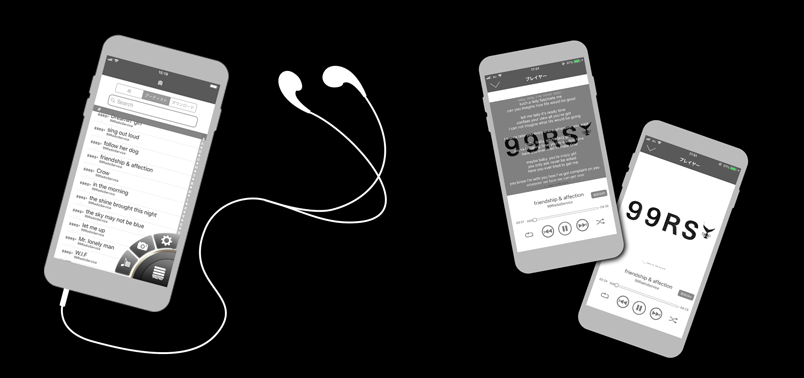 ジャケットリーダー機能　ARカメラで楽曲ダウンロードDEZAR対応のジャケットやポスターを撮影することで、楽曲の試聴やダウンロードができます。DEZARをプロモーションツールとして利用が可能です。■アプリ概要
■ アプリ名　DEZAR■ 価格　ダウンロード無料
■ 対応OS
iPhone、iPod touch および iPad 互換iOS10.0 以降 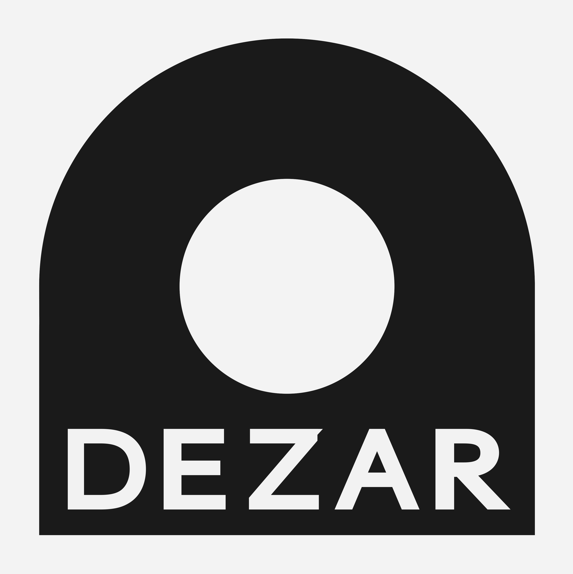 Androidバージョン 4.1以降
■ URL
[iOS] https://itunes.apple.com/jp/app/id1437499794?l=ja&ls=1&mt=8
[Android] https://play.google.com/store/apps/details?id=jp.kingpawn.AR■タイアップ情報アプリのリリースと同時に99RadioService ( http://99radioservice.com/ ) とのコラボレーションを開始いたします。2018年10月10日に発売の12インチアナログ盤『1 –Back to the future-』を購入すると、収録曲全てのデジタル音源をDEZARにて無料ダウンロードできます。http://99radioservice.com/news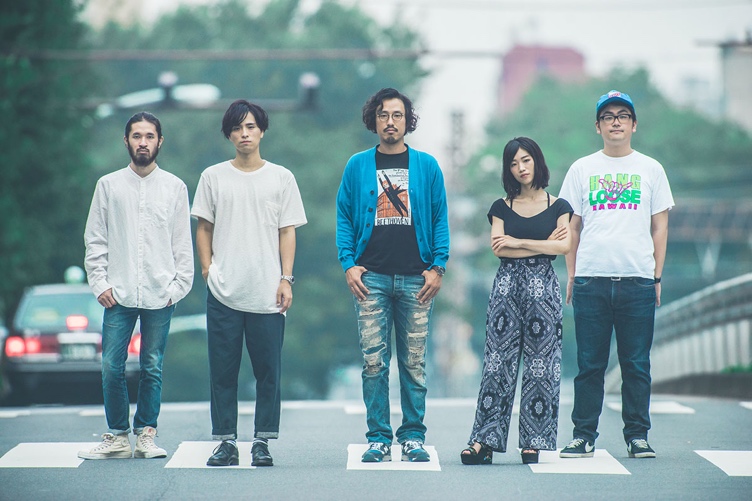 ■会社概要商号　　	： 株式会社キングポーン代表者　	： 代表取締役　清水祐一所在地　	： 〒103-0015 東京都中央区日本橋箱崎町34-4 日本橋ウッドフィールド4階　設立　　	： 2011年8月事業内容	： ゲーム及びオンラインコンテンツの企画、制作、開発、運営ゲーム開発、マーケティングに関する コンサルティング業務映像、音楽などのコンテンツ企画、制作、製造及び販売各種出版物の企画、制作、販売及び、広告代理店業務セールスプロモーションの企画、立案広告、宣伝、デザインの企画制作、並びに広告代理業資本金　	： 550万円URL　　	： http://kingpawn.jp/■本件に関するお問い合わせ先企業名：株式会社 キングポーン担当者名：小倉・関根　TEL：03-6661-6013Email：release@kingpawn.jp